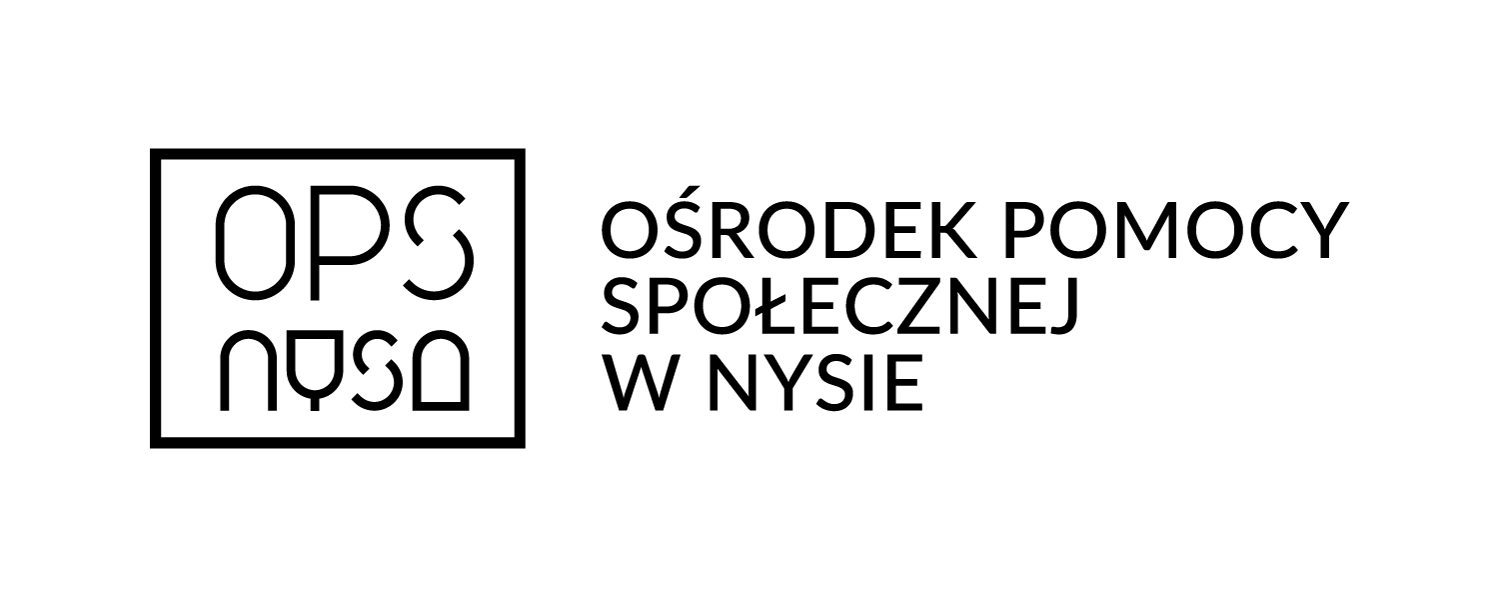 Dyrektor Ośrodka Pomocy Społecznej w Nysie informuje, że w wyniku ogłoszenia   Nr 07/2022 z dnia  28.12.2022 r. w sprawie naboru na stanowisko pracownika socjalnego do zatrudnienia nie została wybrana żadna osoba,                                                          w związku  z tym nabór zostanie ogłoszony ponownie.Dyrektor OPSKamila FerdynNysa, dnia  13.01.2023 r.Ośrodek Pomocy Społecznej48-303 Nysaul. Komisji Edukacji Narodowej 1Atel. +48 77 447 23 70, fax. +48 77 433 67 46, opsnysa@op.plwww.ops-nysa.pl